Science 10 – Bohr/Rutherford Assignment – TOTAL VALUE 90 Name: ______________________________ Date:  March 26, 2019    DUE:  March 28/19For each element below use the periodic table to fill in each chart below (symbol, Bohr-Rutherford diagram (showing value or number of the proton, neutron, and electron number), and ionic charge AS SHOWN BELOW.  (15 points each) Value 90EXAMPLE:(a) (b) (c) (d) (e) (f)Element:  CarbonElement:  CarbonSymbol:  C                  Bohr/Rutherford DiagramAtomic Number:  6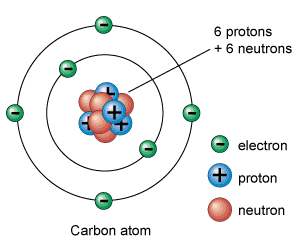 Atomic Mass Number: 12Protons: 6Electrons: 6Neutrons: 12 – 6 = 6Ionic charge = negative 4 or 4-Symbol/Charge: C4-Element:  PotassiumElement:  PotassiumSymbol:  _______Bohr/Rutherford DiagramAtomic Number:  ______Atomic Mass Number: ______Protons: _______Electrons: ______Neutrons: ________________Ionic charge = __________Symbol/Charge: _____________________Element:  SiliconElement:  SiliconSymbol:  _______Bohr/Rutherford DiagramAtomic Number:  ______Atomic Mass Number: ______Protons: _____Electrons: ______Neutrons: ________________Ionic charge = __________Symbol/Charge: ___________Element:  NitrogenElement:  NitrogenSymbol:  _______Bohr/Rutherford DiagramAtomic Number:  ______Atomic Mass Number: ______Protons: _____Electrons: ______Neutrons: ________________Ionic charge = __________Symbol/Charge: ___________Element:  SulfurElement:  SulfurSymbol:  _______Bohr/Rutherford DiagramAtomic Number:  ______Atomic Mass Number: ______Protons: _____Electrons: ______Neutrons: ________________Ionic charge = __________Symbol/Charge: ___________Element:  NeonElement:  NeonSymbol:  _______Bohr/Rutherford DiagramAtomic Number:  ______Atomic Mass Number: ______Protons: _____Electrons: ______Neutrons: ________________Ionic charge = __________Symbol/Charge: ___________Element:  ScandiumElement:  ScandiumSymbol:  _______Bohr/Rutherford DiagramAtomic Number:  ______Atomic Mass Number: ______Protons: _____Electrons: ______Neutrons: ________________Ionic charge = __________Symbol/Charge: ___________